Semana 3 desde el 30 de Marzo al 03 de Abril 2020Asignatura: Tecnología   Curso: 7º Año A   Profesora: Sara Pérez MirandaObjetivo: Crear un power point para poner en práctica lo aprendido en clases de tecnologíaActividad en power pointInvestiga sobre un grupo musical que te interese y crea una presentación que resuma los aspectos más relevantes, poniendo énfasis en la comunicación de las ideas centrales.La presentación debe contener:Nombre del grupo musicalEstilo musical al que perteneceBreve historia de cómo se formó (recuerda que son ideas, NO párrafos extensos)Tema de lo que hablan sus canciones en generalLos álbumes realizados (máximo 3 si los tuviesen)Nombre de canción favorita del grupo que les gusta y mencionar el porque.Recuerda que las letras se deben diferenciar claramente del fondo de la diapositiva. Ejemplo nunca poner el fondo de color negro y las letras rojas.1.- Debes incluir imágenes a la presentación.2.- Para darle un diseño atractivo a todas las diapositivas de tu presentación, selecciona “Diseño”, explora las opciones que te ofrecen y elige una, haciendo clic sobre ella.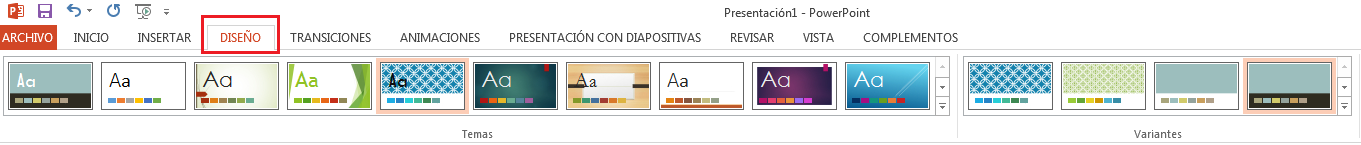 3.- Incluye animaciones a los títulos. Sigue las indicaciones:Selecciona el texto del título.Haz clic en “Insertar”.Haz clic en “Animaciones” y elige una de las opciones que aparecen.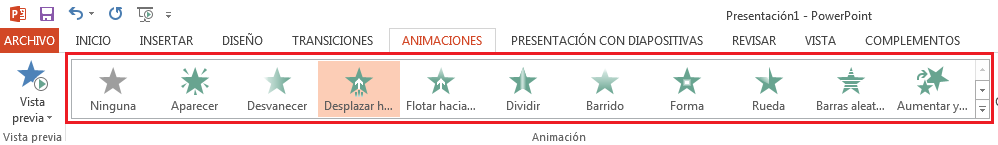 